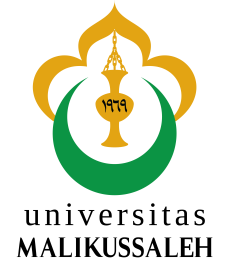 FORM PENDAFTARAN EMAILUNIVERSITAS MALIKUSSALEHKATEGORI			: 1. Dosen       2. Mahasiswa      3. Karyawan      4. PascasarjanaNAMA LENGKAP		: 	NIM/NIP		: 	EMAIL		: 	FAKULTAS/JURUSAN	: 	NO. HP		: 	USERNAME Email Unimal	: 	PASSWORD		: 	PERNYATAAN :Saya tunduk dan patuh kepada aturan yang ditetapkan oleh pihak UPT Puskom dalam penggunaan akses internet untuk kepentingan pendidikan.Saya tidak akan mempergunakan hak akses internet untuk melakukan perbuatan illegal dan mengakses content illegal atau porno.Saya bersedia diputuskan hak akses internet oleh pihak UPT Puskom apabila terbukti telah melakukan perbuatan illegal dan dapat diserahkan untuk menjadi alat bukti kepada pihak yang berkepentingan.Dengan ini saya menyatakan bahwa data yang saya isikan di atas adalah benar dan dapat dipergunakan dengan semestinya oleh pihak UPT Puskom untuk kepentingan administrasi dan hukum.															Reuleut, 		             2020Mengetahui,					Pemohon,Kepala / Ketua Jurusan(					)		    (					       )NIP.